Na temelju čl. 17. Statuta OŠ D. Domjanića, Sv. I. Zelina te članka 2. St. 1. Odluke o financiranju školske kuhinje, na sjednici održanoj 3. rujna 2021. g. Školski odbor OŠ D. Domjanića, Sv. I. Zelina, na prijedlog ravnateljice, jednoglasno je donio ODLUKUkojom se utvrđuje cijena programa Produženog boravka za školsku godinu 2021./2022. u iznosu od 325,00 kn za cijeli mjesec odnosno 200,00 kn za pola mjeseca.							Predsjednica Školskog odbora:							Tanja Madžarac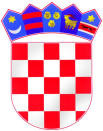 REPUBLIKA HRVATSKAZAGREBAČKA ŽUPANIJAOSNOVNA ŠKOLADRAGUTINA DOMJANIĆASVETI IVAN ZELINAI.Gundulića 2,10380 Sveti Ivan ZelinaTel.fax: 01/206 918,tel:01/2061 109e-mail: osnovna.skola.zelina@zg.t-com.hrKlasa: 003-06/21-01/04Ur.broj: 238-30-31-21-09-12Sveti Ivan Zelina, 3. rujna 2021.